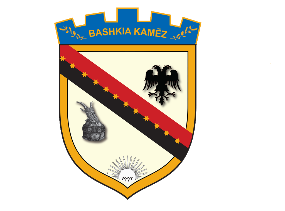 REPUBLIKA E SHQIPËRISËBASHKIA KAMËZNr._____ prot.							                Kamëz, më __.__.2020NJOFTIM PËR SHPALLJE REZULTATI     Në mbështetje të Ligjit Nr. 139/2015, “Për veteqeverisjen vendore, Ligjit Nr.152/2013 “Për nëpunësin civil”, i ndryshuar, VKM-së nr. 242, datë 18.03.2015, i ndryshuar, “Per Plotesimin e vendeve te lira ne kategorine e ulet dhe te mesem drejtues”,publikojmë emrin e Kandidati fitues për konkursin, ”Pergjegjes i Medias” Komiteti i përhershëm i pranimit,në përfundim të proçedurës së testimit,shpall emrin e fituesit për pozicionin “Pergjegjes i Medias”,si më poshtë vijon:Xhensir Sallo                71 pikeKomiteti i Përhershem i Pranimit